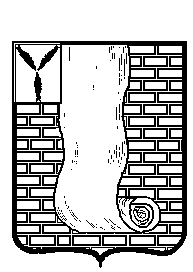  АДМИНИСТРАЦИЯКРАСНОАРМЕЙСКОГО МУНИЦИПАЛЬНОГО РАЙОНА САРАТОВСКОЙ ОБЛАСТИПОСТАНОВЛЕНИЕОб утверждении  муниципальной программы «Комплексное   благоустройство   территории муниципального образования город Красноармейск на 2020-2022годы»В соответствии с Федеральным законом от 06.10.2003 года № 131-ФЗ «Об общих принципах организации местного самоуправления в Российской Федерации», статьей 179 Бюджетного кодекса РФ, Правил благоустройства, обеспечения чистоты и порядка в муниципальном образовании город Красноармейск, утвержденных решением Совета   муниципального образования город Красноармейск от 18.04.2012 г. № 04/20, Уставом Красноармейского муниципального района и в  целях совершенствования системы комплексного благоустройства  территории  муниципального образования город Красноармейск, администрация Красноармейского муниципального района ПОСТАНОВЛЯЕТ:  	1. Утвердить муниципальную программу «Комплексное благоустройство территории  муниципального образования город Красноармейск на 2020-2022 годы» согласно приложению.          2. Настоящее постановление вступает в силу после его официального опубликования (обнародования).                 3. Организационно - контрольному отделу администрации Красноармейского муниципального  района Саратовской области опубликовать настоящее постановление путем размещения на официальном сайте администрации Красноармейского муниципального района в информационно – телекоммуникационной сети «Интернет».            4. Контроль за исполнением настоящего постановления возложить на первого заместителя главы администрации Красноармейского муниципального района Зотова А.И.Глава Красноармейского муниципального района                                                                       А.В. ПетаевПриложение УТВЕРЖДЕНОпостановлением администрации Красноармейскогомуниципального  районаот 15.11.2019г.  № 884МУНИЦИПАЛЬНАЯ  ПРОГРАММА«Комплексное благоустройство территории муниципального образования город Красноармейск на 2020-2022годы»Паспорт муниципальной программы"Комплексное благоустройство территории муниципального образования город Красноармейск на 2020-2022 годы"Раздел 1. СОДЕРЖАНИЕ ПРОБЛЕМЫ И ОБОСНОВАНИЕНЕОБХОДИМОСТИ ЕЕ РЕШЕНИЯ ПРОГРАММНЫМИ МЕТОДАМИ   Природно-климатические условия муниципального образования город Красноармейск, его географическое положение и рельеф создают относительно благоприятные предпосылки для проведения работ по благоустройству территорий, развитию инженерной инфраструктуры в МО г. Красноармейске.   В последние годы в поселении проводилась целенаправленная работа по благоустройству территории и социальному развитию.   В то же время в вопросах благоустройства территории поселения имеется ряд проблем.      Большие нарекания вызывает благоустройство и санитарное содержание дворовых территорий. По-прежнему серьезную озабоченность вызывает состояние сбора, утилизации и захоронения бытовых и промышленных отходов, освещение улиц поселения, отлов безнадзорных животных. В настоящее время уличное освещение составляет 50 % от необходимого, для восстановления освещения требуется дополнительное финансирование.   Для решения данной проблемы требуется участие и взаимодействие органов местного самоуправления муниципального района с привлечением дополнительных финансовых средств, предприятий и организаций, наличие внебюджетных источников финансирования.   Работы по благоустройству населенных пунктов поселения не приобрели пока комплексного, постоянного характера, не переросли в полной мере в плоскость конкретных практических действий. До настоящего времени не налажена должным образом работа специализированных предприятий, медленно внедряется практика благоустройства территорий на основе договорных отношений с организациями различных форм собственности и гражданами.   Несмотря на предпринимаемые меры, имеет место быть  несанкционированные свалки мусора и бытовых отходов, отдельные домовладения не ухожены.   Недостаточно занимаются благоустройством и содержанием закрепленных территорий организации, расположенные на территории  г. Красноармейска.    Эти проблемы не могут быть решены в пределах одного финансового года, поскольку требуют значительных бюджетных расходов, для их решения требуется участие не только органов местного самоуправления, но и  организаций различных форм собственности, жителей города.   Для решения проблем по благоустройству  МО г. Красноармейск  необходимо использовать программно-целевой метод. Комплексное решение проблемы окажет положительный эффект на санитарно-эпидемиологическую обстановку, предотвратит угрозу жизни и безопасности граждан, будет способствовать повышению уровня их комфортного проживания.   Конкретная деятельность по выходу из сложившейся ситуации, связанная с планированием и организацией работ по вопросам улучшения благоустройства, санитарного состояния территории  МО г. Красноармейска, создания комфортных условий проживания населения, по мобилизации финансовых и организационных ресурсов, должна осуществляться в соответствии с настоящей Программой.Раздел 2. ОСНОВНЫЕ ЦЕЛИ И ЗАДАЧИ, СРОКИ И ЭТАПЫРЕАЛИЗАЦИИ, ЦЕЛЕВЫЕ ИНДИКАТОРЫ И ПОКАЗАТЕЛИ ПРОГРАММЫ                       2.1.Анализ существующего положения в комплексном благоустройстве территории МО Г.Красноармейска.    Для определения комплекса проблем, подлежащих программному решению, проведен анализ существующего положения в комплексном благоустройстве города. Анализ проведен по трем показателям по результатам, исследования которых сформулированы цели, задачи и направления деятельности при осуществлении программы.2.2 Координация деятельности предприятий, организаций и учреждений, занимающихся благоустройством  города.   В настоящее время отсутствуют предприятия, организации, учреждения, занимающиеся комплексным благоустройством на территории  города. В связи с этим требуется привлечение специализированных организаций для решения существующих проблем.    Одной из задач и является необходимость координировать взаимодействие между предприятиями, организациями и учреждениями при решении вопросов ремонта коммуникаций и объектов благоустройства города.2.3 . Анализ качественного состояния элементов благоустройства 2.3.1.Озеленение    Существующие участки зеленых насаждений общего пользования и растений имеют  неудовлетворительное состояние: недостаточно благоустроены, нуждаются в постоянном уходе, не имеют поливочного водопровода. Необходим систематический уход за существующими насаждениями: вырезка поросли, уборка аварийных и старых деревьев,  подсадка саженцев, разбивка клумб. Причин такого положения много и, прежде всего, в  отсутствии штата рабочих по благоустройству, недостаточном участии в этой работе жителей города, учащихся, трудящихся предприятий, недостаточности средств, определяемых ежегодно бюджетом МО г. Красноармейск.Для решения этой проблемы необходимо, чтобы работы по озеленению выполнялись специалистами, по плану, в соответствии с требованиями стандартов. 2.3.2. Наружное освещение, иллюминацияВажным элементом благоустройства  является надежное освещение улиц. Мероприятия программы направлены на улучшение комфортного проживания населения, обеспечение безопасного движения транспорта в вечернее и ночное время суток. Сетью наружного освещения не достаточно оснащена вся территория города. На территории г. Красноармейска имеются крупные жилые районы, где отсутствует уличное освещение: поселок Совхозный, ул. Заводская, 1 и 5 микрорайоны и т.д. Таким образом, проблема заключается в восстановлении имеющегося освещения, его реконструкции и строительстве нового. 2.3.3. Благоустройство скверов, площадей, парка, зеленых зон и дворовых территорийОсобого внимания требует содержание имеющегося  детского оборудования, уличной мебели и малых архитектурных форм. Дворовые пространства жилых домов, зеленые зоны, скверы необходимо обустраивать детскими площадками,  устанавливать вазоны, скамейки, урны.Не на всех домах  и зданиях установлены  указатели с номерами домов и названиями улиц. 2.3.4. Содержание мест захороненийПо состоянию на 01 января 2019года в муниципальном образовании город Красноармейск имеется два кладбища. Одно кладбище закрыто для захоронений.  При существующем темпе захоронений, земельный участок на действующем кладбище  по ул. Интернациональная хватит не более чем на два года. Интенсивному исчерпанию резервов по захоронению способствует осуществление погребения исключительно путем придания тела (останков) земле.  Отсутствие контейнерных площадок и недостаточное количество контейнеров для мусора приводит к несанкционированным свалкам. Отведенная территория проездов кладбища не благоустроена, что затрудняет продвижение похоронной процессии и выполнение работ по текущему содержанию в весенне-осенний период.2.3.5. Санитарная очистка территории муниципального образования.         По - прежнему серьезную озабоченность вызывают состояние сбора, вывоза  и захоронения ТБО. Изношенное состояние мусороуборочной техники специализированных предприятий  города не обеспечивает в полной мере санитарную очистку контейнерных площадок.  Зачастую жители  и индивидуальные предприниматели города образовывают  несанкционированные свалки в оврагах, в лесополосах, на пустырях. Регулярно проводятся акции, субботники по санитарной уборке территории с привлечением жителей, добровольцев, молодежных организаций.2.3.6. Отлов и содержание безнадзорных животных  За последнее время на территории муниципального образования город Красноармейск  резко возросла численность безнадзорных собак. Существует реальная угроза жизни и здоровью людей, так как  животные являются переносчиками заболевания бешенством. Сложившаяся ситуация требует принятия безотложных мер. Настоящая программа разработана для решения задач по реализации законных прав и свобод граждан, обеспечение санитарно-эпидемиологического и ветеринарного благополучия, охраны здоровья, жизни людей и животных. 2.4. Привлечение жителей к участию в решении проблем благоустройства территории МО г.Красноармейска   Одной из проблем благоустройства является негативное отношение жителей к элементам благоустройства: приводятся в негодность детские площадки, разрушаются и разрисовываются фасады зданий, создаются несанкционированные свалки мусора, содержание гражданами с нарушением всех норм и правил домашних животных.Анализ показывает, что проблема заключается в низком уровне культуры поведения жителей поселения  на улицах и во дворах, небрежном отношении к элементам благоустройства.   В течение 2020 - 2022 годов необходимо организовать и провести:- конкурс «Самая благоустроенная территория г. Красноармейска»  и акцию «Чистый город». Проведение данных конкурсов призвано повышать культуру поведения жителей, прививать бережное отношение к элементам благоустройства, привлекать жителей к участию в  работах по благоустройству, санитарному и гигиеническому содержанию прилегающих территорий.Проведение разъяснительной работы по соблюдению законодательства по правилам содержания домашних животных.Данная Программа направлена на повышение уровня комплексного благоустройства:- совершенствование системы комплексного благоустройства МО г. Красноармейска, эстетического вида, создание гармоничной архитектурно-ландшафтной среды;- повышение уровня внешнего благоустройства и санитарного содержания МО г. Красноармейск;- активизации работ по благоустройству территории МО г.Красноармейска, строительству и реконструкции систем наружного освещения улиц города;- развитие и поддержка инициатив жителей по благоустройству и санитарной очистке придомовых территорий и содержанию домашних животных;- повышение общего уровня благоустройства МО г. Красноармейска;- организация взаимодействия между предприятиями, организациями и учреждениями при решении вопросов благоустройства;- приведение в качественное состояние элементов благоустройства;- привлечение жителей к участию в решении проблем благоустройства;- восстановление и реконструкция уличное освещения, установка светильников;- оздоровление санитарной экологической обстановки в поселении и на свободных территориях, ликвидация свалок бытового мусора, ликвидация скоплений безнадзорных животных;- оздоровление санитарной экологической обстановки в местах санкционированного размещения ТКО; - вовлечение жителей города в систему экологического образования через развитие навыков рационального природопользования, внедрения передовых методов обращения с отходами.Раздел 3. СИСТЕМА ПРОГРАММНЫХ МЕРОПРИЯТИЙ, РЕСУРСНОЕОБЕСПЕЧЕНИЕ, ПЕРЕЧЕНЬ МЕРОПРИЯТИЙ С РАЗБИВКОЙ ПО ГОДАМ,ИСТОЧНИКАМ ФИНАНСИРОВАНИЯ ПРОГРАММЫ   Основой Программы является система взаимоувязанных мероприятий, согласованных по ресурсам, исполнителям и срокам осуществления:3.1. Мероприятия по совершенствованию систем освещения улиц муниципального образования город Красноармейск.   Предусматривается комплекс работ по  восстановлению до нормативного уровня освещенности улиц города с применением прогрессивных энергосберегающих технологий и материалов.3.2. Мероприятия по санитарной очистке,  отлову безнадзорных животных на территории муниципального образования город Красноармейск.     Запланирован комплекс мер по реализации календарного плана выполнения работ по повышение уровня  благоустройства территории  муниципального образования город Красноармейск. Основными мероприятиями по проведению благоустройства является организованная уборка и вывоз мусора с территории города, ликвидация не санкционированных свалок, повышение эффективности общественных работ, привлечение жителей населенных пунктов к участию в благоустройстве города3.3. Проведение конкурса «Самая благоустроенная территория г. Красноармейска» и акции «Чистый город»  позволит объединить  усилия жителей, участвующих в работе по благоустройству, содержанию подъездов, придомовых территорий. Установка детского игрового оборудования, уличной мебели позволит повысить уровень благоустроенности города.3.4.  Мероприятия по  озеленению городаПланируемые мероприятия позволят создать гармоничную архитектурно-ландшафтную среду, обеспечит благоприятные экологические условия для проживания населения.3.5. Мероприятия по благоустройству кладбищМероприятия предполагают  улучшить  санитарное состояние территорий кладбищ, повысить уровень его благоустройства.4. Ресурсное обеспечение Программы   Финансирование мероприятий, предусмотренных разделом 3, при наличии разработанной и принятой программе, а также решений о выделении средств местного бюджета на финансирование мероприятий по благоустройству территории г.Красноармейска (Приложение 1). Приложение  1ОБЪЕМЫ ФИНАНСИРОВАНИЯ ПРОГРАММЫ ПО ГОДАМИсточник финансирования:  местный бюджет (тыс. руб.)Раздел 4. МЕХАНИЗМ РЕАЛИЗАЦИИ, ОРГАНИЗАЦИЯ УПРАВЛЕНИЯИ КОНТРОЛЬ ЗА ХОДОМ РЕАЛИЗАЦИИ ПРОГРАММЫУправление реализацией Программы осуществляет муниципальный заказчик Программы - Администрация Красноармейского муниципального района.Муниципальный Заказчик Программы несет ответственность за реализацию Программы, уточняет сроки реализации мероприятий Программы и объемы их финансирования.Муниципальным Заказчиком Программы выполняются следующие основные задачи:- экономический анализ эффективности программных проектов и мероприятий Программы;- подготовка предложений по составлению плана инвестиционных и текущих расходов на очередной период;- корректировка плана реализации Программы по источникам и объемам финансирования и по перечню предлагаемых к реализации задач Программы по результатам принятия местного бюджета и уточнения возможных объемов финансирования из других источников;- мониторинг выполнения показателей Программы и сбора оперативной отчетной информации, подготовки и представления в установленном порядке отчетов о ходе реализации Программы.Мероприятия Программы реализуются посредством заключения муниципальных контрактов между Муниципальным заказчиком Программы и исполнителями Программы.Распределение объемов финансирования, указанных в таблице  1 к настоящей Программе, по объектам благоустройства осуществляется Муниципальным заказчиком Программы.Контроль за реализацией Программы осуществляется Администрацией Красноармейского муниципального района.Исполнитель Программы - Администрация Красноармейского муниципального района:- ежеквартально собирает информацию об исполнении каждого мероприятия Программы и общем объеме фактически произведенных расходов всего по мероприятиям Программы и, в том числе, по источникам финансирования;- осуществляет обобщение и подготовку информации о ходе реализации мероприятий Программы;       Контроль за ходом реализации Программы осуществляется в соответствии с  муниципальной программой "Комплексное благоустройство  территории муниципального образования г. Красноармейск на 2020-2022 годы ".Раздел 5. ОЦЕНКА ЭФФЕКТИВНОСТИ СОЦИАЛЬНО-ЭКОНОМИЧЕСКИХ И ЭКОЛОГИЧЕСКИХ ПОСЛЕДСТВИЙ ОТ РЕАЛИЗАЦИИ ПРОГРАММЫ   Прогнозируемые конечные результаты реализации Программы предусматривают повышение уровня благоустройства территории МО г.Красноармейска, улучшение санитарного содержания территорий, экологической безопасности.   В результате реализации программы ожидается создание условий, обеспечивающих комфортные условия для работы и отдыха населения на территории муниципального образования г. Красноармейск.   Будет скоординирована деятельность предприятий, обеспечивающих благоустройство и предприятий, имеющих на балансе инженерные сети, что позволит исключить случаи раскопки инженерных сетей на вновь отремонтированных объектах благоустройства и восстановление благоустройства после проведения земляных работ.    Состав целевых показателей программы определен исходя из принципа необходимости и достаточности информации для характеристики достижения целей и решения задач, определенных программой (Таблица 1.)Перечень показателей (индикаторов) носит открытый характер и предусматривает возможность их корректировки в случае потери информативности показателя. Особенностью целевых показателей является не только их количественные характеристик, но и качественные, связанные со спецификой муниципальной программы.Таблица 1.Сведения о целевых показателях (индикаторах) муниципальной программы.В результате реализации Программы ожидается:- улучшение экологической обстановки и создание среды, комфортной для проживания жителей города;- совершенствование эстетического состояния  территории города;- увеличение площади благоустроенных  зелёных насаждений; - создание зелёных зон для отдыха горожан;- предотвращение сокращения зелёных насаждений;- предотвращение скопления безнадзорных домашних животных.Приложение № 1к муниципальной долгосрочной целевой программе «Комплексное благоустройство территории  муниципального образования город Красноармейск на 2017-2019 годы»Система программных мероприятийот15 ноября 2019г.№884от15 ноября 2019г.№884г. КрасноармейскНаименование ПрограммыМуниципальная программа "Комплексное благоустройство территории муниципального образования город  Красноармейск на 2020-2022 годы "  (далее - Программа)Основание для разработки программыГражданский кодекс Российской Федерации, Бюджетный кодекс Российской Федерации, Федеральный закон от 06.10.2003 N 131-ФЗ «Об общих принципах организации местного самоуправления в Российской Федерации»Муниципальный  заказчик ПрограммыАдминистрация Красноармейского муниципального района Разработчик ПрограммыУправление по строительству, ЖКХ  и субсидиям администрации Красноармейского муниципального районаИсполнители 
мероприятий 
Программы:
Управление по строительству, ЖКХ  и субсидиям администрации Красноармейского муниципального района, организации, отобранные в порядке, предусмотренном действующим законодательством,  привлеченные на основе аукционов Основные цели Программы-Совершенствование системы комплексного благоустройства муниципального образования г. Красноармейск;-Повышение уровня внешнего благоустройства и
санитарного содержания территории муниципального образования г. Красноармейск -Совершенствование эстетического вида муниципального образования г. Красноармейск, создание гармоничной архитектурно-ландшафтной среды-активизации работ по благоустройству территории муниципального образования г. Красноармейск, строительству и реконструкции систем наружного освещения улиц;- развитие и поддержка инициатив жителей по благоустройству санитарной очистке придомовых территорий-повышение общего  уровня благоустройства г. КрасноармейскаОсновные задачи Программы-Организация взаимодействия между предприятиями, организациями и учреждениями при решении вопросов благоустройства территории г. Красноармейска.-Приведение в качественное состояние элементов благоустройства.-Привлечение жителей к участию в решении проблем благоустройства.- восстановление и реконструкция уличное освещение, установка светильников;- оздоровление санитарной экологической обстановки в поселении и на свободных территориях, ликвидация свалок бытового мусора;- оздоровление санитарной экологической обстановки в местах санкционированного размещения ТКО; - вовлечение жителей поселения в систему экологического образования через развитие навыков рационального природопользования, внедрения передовых методов обращения с отходами.Сроки реализации Программы2020 – 2022годыОбъемы и источники финансирования ПрограммыОбщий объем финансирования за счет средств   местного бюджета, а также внебюджетных средств Программы составляет 53435,0 тыс. рублей (Приложение 1) в 2020 – 2022 годах, в том числе:на 2020 -     17220,0  тыс. руб.;на 2021 –     17315,0   тыс. руб.;на 2022–   18900,0    тыс. руб.Бюджетные ассигнования, предусмотренные в плановом периоде 2020 – 2022 годов, могут быть уточнены при формировании проекта бюджета МО г. Красноармейск Ожидаемые конечные результаты реализации Программы-Единое управление комплексным благоустройством муниципального образования г.Красноармейск.-определение перспективы улучшения благоустройства муниципального образования г.Красноармейск.-создание условий для работы и отдыха жителей г. Красноармейска.-улучшение состояния территорий муниципального образования г.Красноармейск.- привитие жителям муниципального образования любви и уважения к своему городу, к соблюдению чистоты и порядка на территории муниципального образования г. Красноармейск.- улучшение экологической обстановки и создание среды, комфортной для проживания жителей г. Красноармейска;- совершенствование эстетического состояния территории г.Красноармейск;- увеличение площади благоустроенных зелёных насаждений в г. Красноармейске; - создание зелёных зон для отдыха граждан;- предотвращение сокращения зелёных насаждений; - увеличение количества высаживаемых деревьев; - благоустроенность муниципального образования г. Красноармейск.№Наименование направлений    
использования средств Программы2020 г2021 г 2022 г1Текущее содержание, обслуживание наружных сетей уличного освещения территории г.Красноармейска. Строительство, реконструкция  уличного освещения7250770081002.Озеленение,  содержание и уход за зелеными насаждениями 1450156516803.Организация и содержание мест захоронений1000110012004.Прочее благоустройства752089507920ИТОГО172201731518900№ п/пНаименование программы, наименование показателяЕдиница измеренияЗначение показателейЗначение показателейЗначение показателей№ п/пНаименование программы, наименование показателяЕдиница измерения2020год2021год2022год1234561. «Комплексное благоустройство территории муниципального образования город Красноармейск Красноармейского муниципального района Саратовской области на 2020-2022 годы» 1. «Комплексное благоустройство территории муниципального образования город Красноармейск Красноармейского муниципального района Саратовской области на 2020-2022 годы» 1. «Комплексное благоустройство территории муниципального образования город Красноармейск Красноармейского муниципального района Саратовской области на 2020-2022 годы» 1. «Комплексное благоустройство территории муниципального образования город Красноармейск Красноармейского муниципального района Саратовской области на 2020-2022 годы» 1. «Комплексное благоустройство территории муниципального образования город Красноармейск Красноармейского муниципального района Саратовской области на 2020-2022 годы» 1. «Комплексное благоустройство территории муниципального образования город Красноармейск Красноармейского муниципального района Саратовской области на 2020-2022 годы» 1.1.Уличное освещение1.1.Уличное освещение1.1.Уличное освещение1.1.Уличное освещение1.1.Уличное освещение1.1.Уличное освещение1.1.1Протяженность улично-дорожной сети, обеспеченная уличным освещением км1071121171.2.Озеленение1.2.Озеленение1.2.Озеленение1.2.Озеленение1.2.Озеленение1.2.Озеленение1.2.1Площадь обустроенных клумб и цветниковКв.м.6000700080001.2.2.Количество посаженных деревьев и кустарниковшт.3500400050001.3.Содержание мест захоронений1.3.Содержание мест захоронений1.3.Содержание мест захоронений1.3.Содержание мест захоронений1.3.Содержание мест захоронений1.3.Содержание мест захоронений1.3.1Количество ликвидированных  несанкционированных свалокшт.1502002501.3.2Протяженность отремонтированного огражденияпм2530401.4.Прочие мероприятия1.4.Прочие мероприятия1.4.Прочие мероприятия1.4.Прочие мероприятия1.4.Прочие мероприятия1.4.Прочие мероприятия1.4.1Количество обустроенных детских площадок, шт.3331.4.2Количество приобретенных малых архитектурных формШт.1510101.4.2Количество отловленных безнадзорных животныхШт.1501601701.4.3Количество проведенных субботников по благоустройству с привлечением жителей, учреждений и организаций, расположенных на территории Карамышского МОед.5050501.4.4Доля жителей МО г. Красноармейск, привлеченных на субботники по благоустройству территорий поселения%6570751.4.5.Количество автомобильных мостов, пешеходных мостовых переходов, лестничных сходов, нуждающихся в капитальном ремонтеШт.1--№МероприятияОтветственный исполнитель и соисполнительСроки исполнения(годы)Местный бюджетИныеисточникиИныеисточникиИныеисточникиИныеисточникиИныеисточникиОбщая сумма, тыс. руб.Сумма по годамСумма по годамСумма по годам№МероприятияОтветственный исполнитель и соисполнительСроки исполнения(годы)Местный бюджетИныеисточникиИныеисточникиИныеисточникиИныеисточникиИныеисточникиОбщая сумма, тыс. руб.202020212022№МероприятияОтветственный исполнитель и соисполнительСроки исполнения(годы)Местный бюджетФедеральный бюджетФедеральный бюджетФедеральный бюджетВнебюджетные источникиОбластной бюджетОбщая сумма, тыс. руб.2020202120221Уличное освещение:Уличное освещение:Уличное освещение:Уличное освещение:Уличное освещение:Уличное освещение:Уличное освещение:Оплата за уличное освещение.Администрация Красноармейского муниципального района2020-202210300,000,00,00,00,000,010 300,003000,003600,003700,00Содержание и ремонт уличного освещенияАдминистрация Красноармейского муниципального района2020-20222470,000,00,00,00,000,02 470,00920,00750,00800,00Субсидии на содержание и ремонт уличного освещения.Администрация Красноармейскогомуниципального района2020-20220,000,00,00,00,000,000,000,000,00,0Расширение сети уличного освещения (приобретение и установка светильников, комплектующих материалов, приобретение и монтаж провода СИП 4, аренда опор уличного освещения, техническая документация, изготовление проектно- сметной документации, утилизация ламп).Администрация Красноармейского муниципального район2020-20226846,90,00,00,00,00,07430,01046,902800,003000,00Приобретение и оформление территории г. Красноармейска праздничной иллюминацией.Администрация Красноармейского муниципального района2020-20221 150,000,00,00,00,00,01 150,000,00550,00600,002Озеленение:Озеленение:Озеленение:Озеленение:Озеленение:Озеленение:Озеленение:Озеленение, содержание и уход за зелеными насаждениями на территории МО г. Красноармейск (в т. ч. приобретение рассады цветов, саженцев), материалов и оборудования, необходимых для озеленения, содержания и уходу за зелеными насаждениями. Проведение летнего водопровода в сквер на пл. «Победы» для полива.Администрация Красноармейского муниципального района2020-2022495,000,00,00,00,000,0495,00150,00165,00180,00Субсидия на озеленение, содержание и уход за зелеными насаждениями.Администрация Красноармейского муниципального района2020-20224200,000,00,00,00,00,04200,001300,001400,001500,003Организация и содержание мест захоронений.Администрация Красноармейского муниципального района2020-20223300,000,00,00,00,000,03300,001000,001100,001200,004Приобретение мусоровозов, мусорных контейнеров, оборудования для расчистки автомобильных дорог от снега и обработки автомобильных дорог противогололедными материалами, навесного оборудования, спецтехники, тракторов.Администрация Красноармейского муниципального района2020-20220,000,00,00,00,000,00,000,00,00,005Прочее благоустройство:Прочее благоустройство:Прочее благоустройство:Прочее благоустройство:Прочее благоустройство:Прочее благоустройство:Прочее благоустройство:Прочее благоустройство:Прочее благоустройство:Прочее благоустройство:Прочее благоустройство:Прочее благоустройство:Прочее благоустройство:Подготовка и проведение субботников (приобретение инструмента, материалов необходимых для проведения субботников и экологических акций).Администрация Красноармейского муниципального района2020-2022370,00,00,00,000,000,0370,0120,00120,00130,00Ликвидация и рекультивация несанкционированных свалок (уборка скопления несанкционированного мусора и строительных отходов), текущее содержание территории общего пользования (зимнее/летнее время уборка снега и мусора, подметание, очистка ливневых и дождевых стоков), расчистка русел рек Голый Карамыш, Безымянная и ручья Ключи от случайного мусора.Администрация Красноармейского муниципального района2020-202210900,000,00,00,000,000,010900,003300,003600,004000,00Отлов и содержание безнадзорных животных.Администрация Красноармейского муниципального района2020-2022200,000,00,00,00,00,0200,000,00100,0100,0Капитальный ремонт и ремонт мостов, пешеходных мостовых переходов и лестничных сходов, изготовление технической, проектно-сметной документации на проведение работ по обследованию, ремонту и капитальному ремонту мостов и лестничных сходов, проведение экспертиз, испытаний конструкций и материалов, отбор проб.Администрация Красноармейского муниципального района2020-20220,000,00,00,000,000,00,000,000,000,00Монтаж и демонтаж конструкций к праздникам: «День города», «Новый год», «Масленица», «День Победы». Приобретение товаров для проведения праздников, проведение конкурса «Самая благоустроенная территория г. Красноармейска».Администрация Красноармейского муниципального района2020-20221 650,000,00,00,000,000,01 650,00500,00550,00600,00Благоустройство зеленых зон, в том числе приобретение бордюрного камня, плитки, скамеек, урн, вазонов.Администрация Красноармейского муниципального района2020-20220,00,00,0900,000,00400,0500,0Содержание детского игрового оборудования, ремонт стел.Администрация Красноармейского муниципального района2020-202270,000,00,000,000,000,070,0030,040,0Приобретение и установка оборудование новых детских и спортивных площадок, игрового оборудования, уличной мебели, урн, вазонов, малых архитектурных формАдминистрация Красноармейского муниципального района2020-20221250,00,00,000,000,000,01250,000600,0650,0Благоустройство пляжа в с. Ахмат.Администрация Красноармейского муниципального района2020-2022750,000,00,000,000,000,01050,000,00350,00400,0Реализация проекта развития муниципальных образований области, основанных на местных инициативах.Администрация Красноармейского муниципального района2020-20223500,000,0400,00400,00400,000,003900,00700,01200,01500,0Изготовление проектно-сметной документации, дизайн проектов, исполнительных схем ремонта, проведение государственной экспертизы проектно-сметной документации.Администрация Красноармейского муниципального района2020-20220,000,00,000,000,000,00,000,000,000,0Благоустройство пляжа и прилегающей территории в с. АхматАдминистрация Красноармейского муниципального района2020-2022900,000,000,000,000,000,00900,00900,000,00,0Итого по программе:Администрация Красноармейского муниципального района2020-20220,0400,00400,00400,00935,0053435,0017220,0017315,0018900,00